BILTENPODROČNEGA PRVENSTVA SREDNJIH ŠOL V KOŠARKI 2021/2022(DIJAKINJE IN DIJAKI)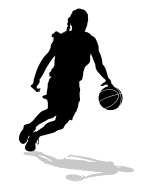 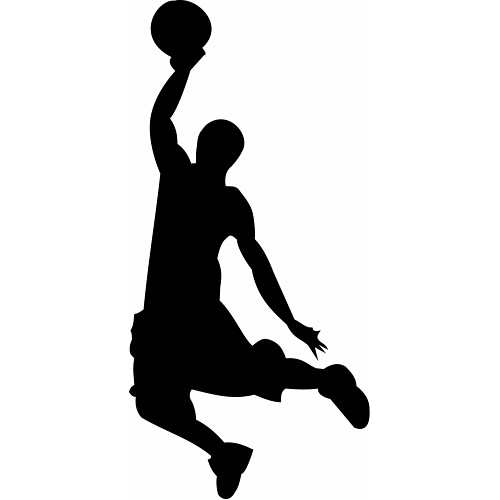 MARIBOR, 16. 11. 2021Tehnični biltenNa osnovi rezultatov, so šole razdeljene v tri skupine, nosilci skupin pri dijakih – so na zadnjem prvenstvu najbolje uvrščene šole (Srednja ekonomska šola in gimnazija Maribor, Srednja gradbena šola Maribor in II. Gimnazija ).Košarka dijakiPrijavljene ekipe – dijaki 1. Srednja ekonomska šola in gimnazija Maribor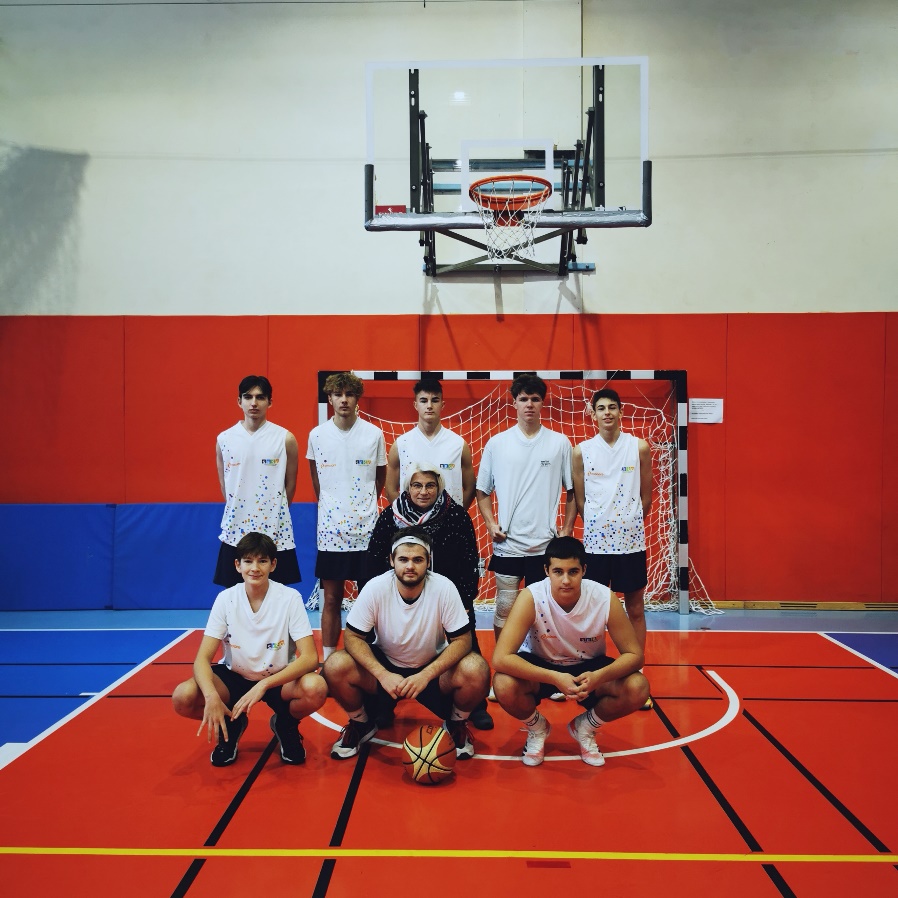  2. Srednja gradbena šola Maribor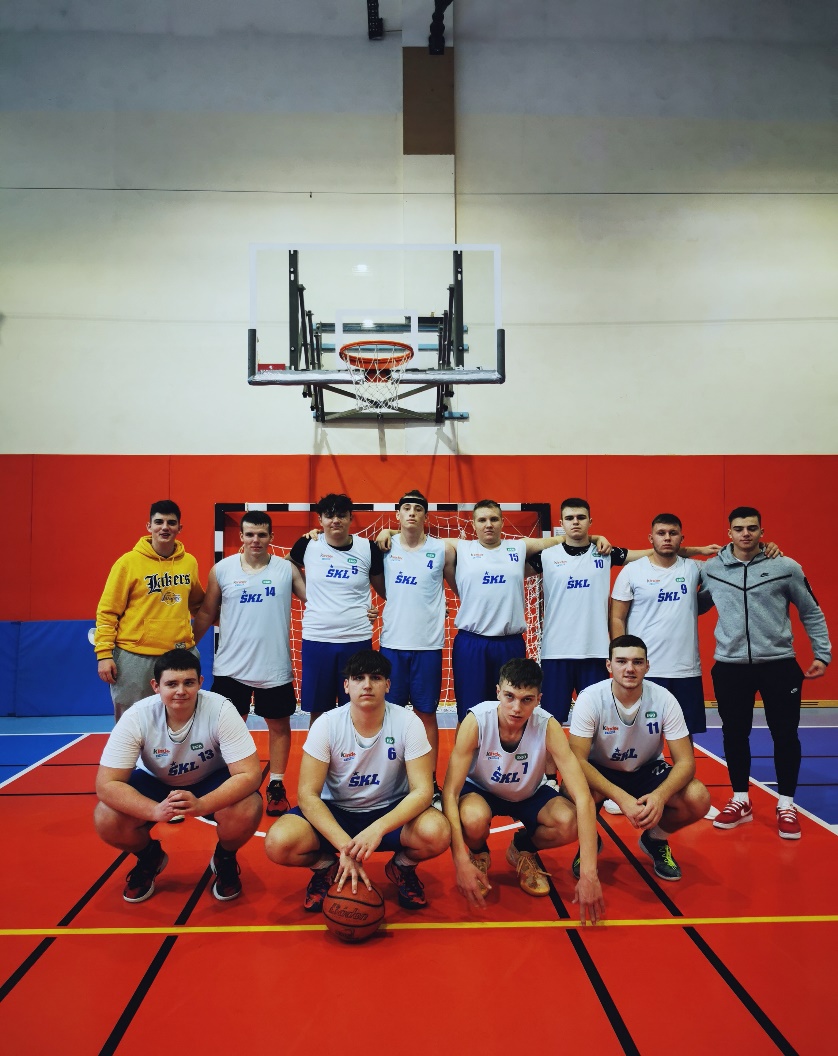 3. II. gimnazija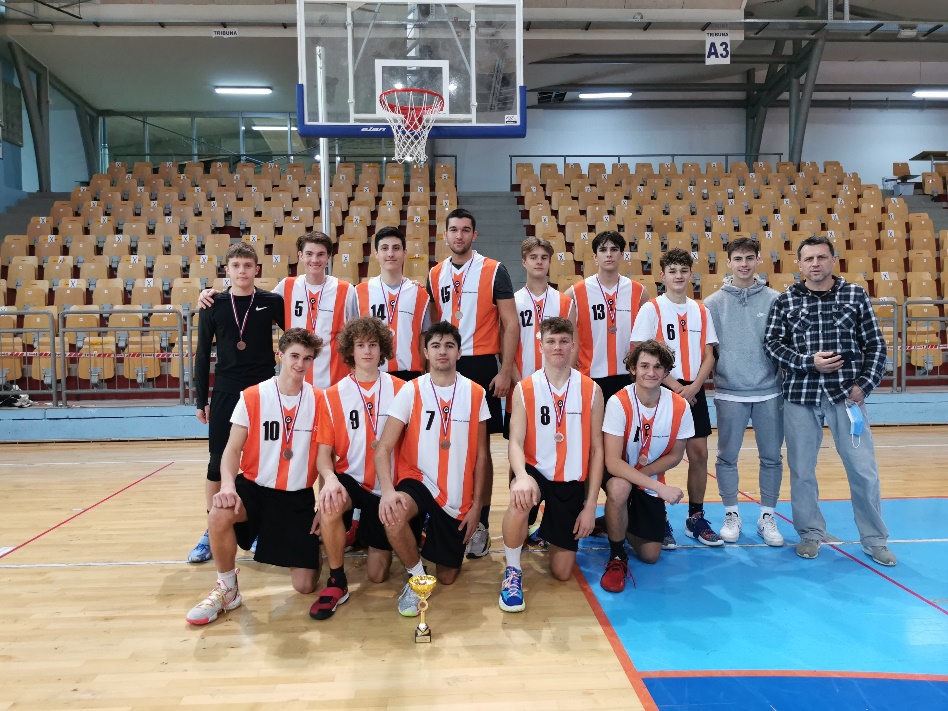 4. III. Gimnazija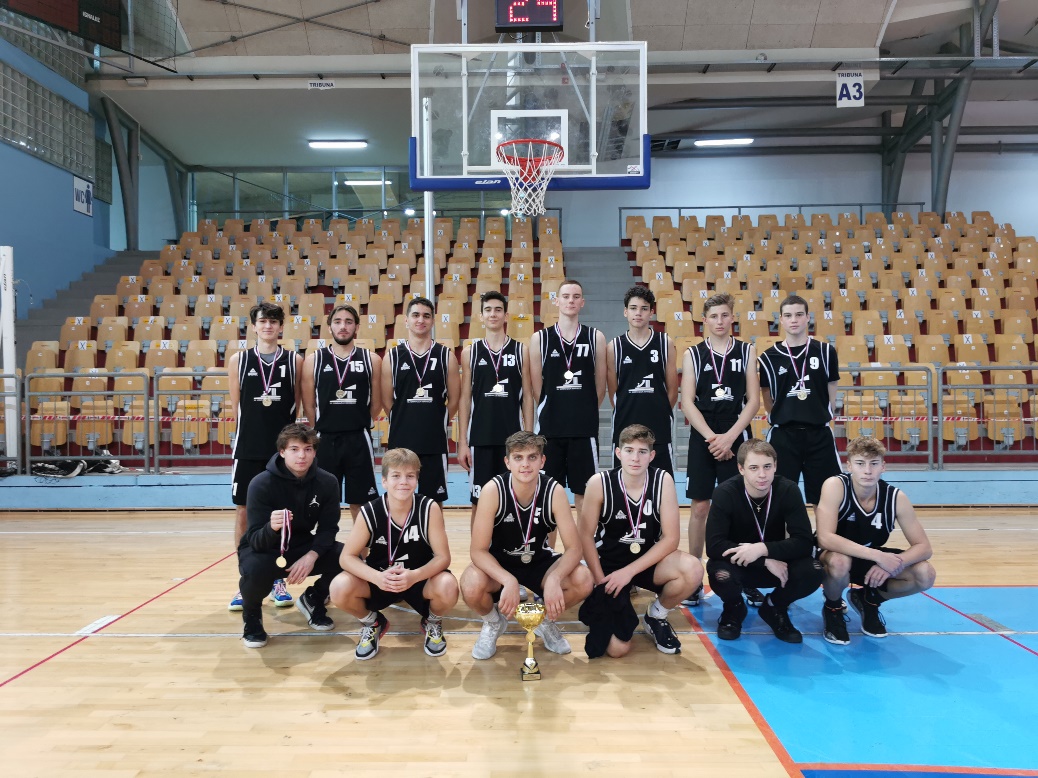 5. Srednja elektro-računalniška šola Maribor 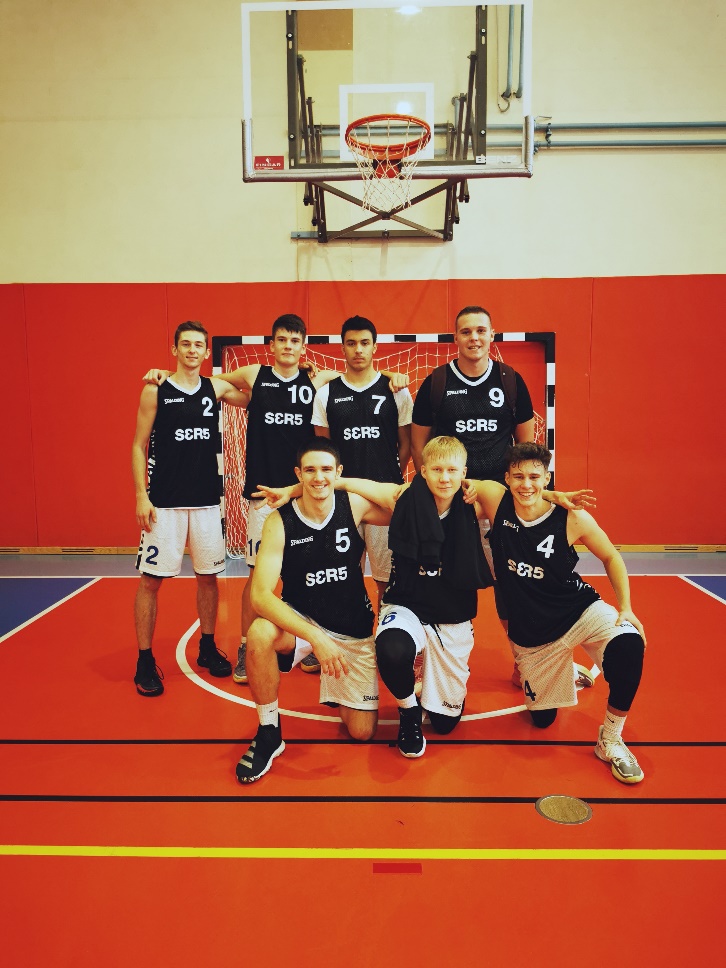  6. Srednja šola za gostinstvo in turizem Maribor 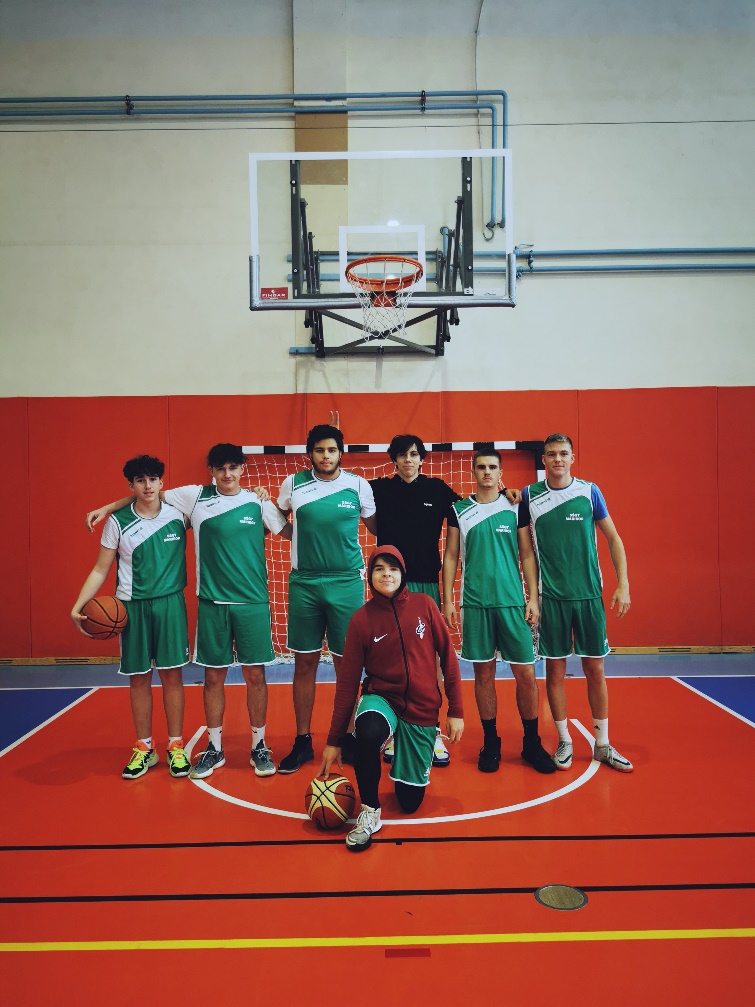 7. Prva gimnazija8. Gimnazija Antona Martina Slomška Maribor - odpoved9. Srednja prometna šola Maribor - odpoved BiltenKošarka – dijaki – 1. skupina Tekme so bile  odigrane  v četrtek, 11.11.20211. mesto: III. gim2. mesto:  SEŠG3. mesto: SŠGTKošarka – dijaki – 2. skupina Tekme so bile odigrane  v petek, 12.11.20211. mesto: Prva gim2. mesto: SGŠ3. mesto: GAMS - odpoved	 Košarka – dijaki – 3. skupina Tekme so bile odigrane v torek, 16.11.20211. mesto: II. gim2. mesto: SERŠ3. mesto: SPŠ - odpovedPrvo uvrščene ekipe iz skupine, so uvrščene na finalni turnir.Finalni turnir bo potekal v petek 26. 11. 2021 v dvorani Lukna.Drugo uvrščene ekipe so bodo uvrstile na turnir drugo uvrščenih ekip, kjer se bo zmagovalec turnirja uvrstil  na finalni turnir. Turnir drugo uvrščenih ekip bo potekal v torek 23.11.2021 .. 2. krogKošarka – dijaki – Turnir 3. uvrščenih ekip  Zaradi odpovedi dveh ekip se je SŠGT, neposredno uvrstil na turnir drugo uvrščenih ekip.Košarka – dijaki – Turnir 2. uvrščenih ekip Tekme so bile odigrane v četrtek, 18.11.20211. mesto: SERŠ2. mesto: SEGŠ3. mesto: SGŠ4. mesto: SGŠTNapreduje samo zmagovalec turnirja !Finale dijaki:Finale je bilo odigrano v petek, 26.11.2021Razpored tekem:1. mesto:  III. gimnazija Maribor2. mesto:  Prva gimnazija Maribor3. mesto:  II. gimnazija Maribor 4. mesto:   SERŠNajboljši igralec     MAJ TOMAŽIČ   III. gimnazija MariborNa državno sta se uvrstili III. gimnazija Maribor in Prva gimnazija Maribor.Košarka dijakinjePrijavljene ekipe – dijakinje: 1. III. gimnazija Maribor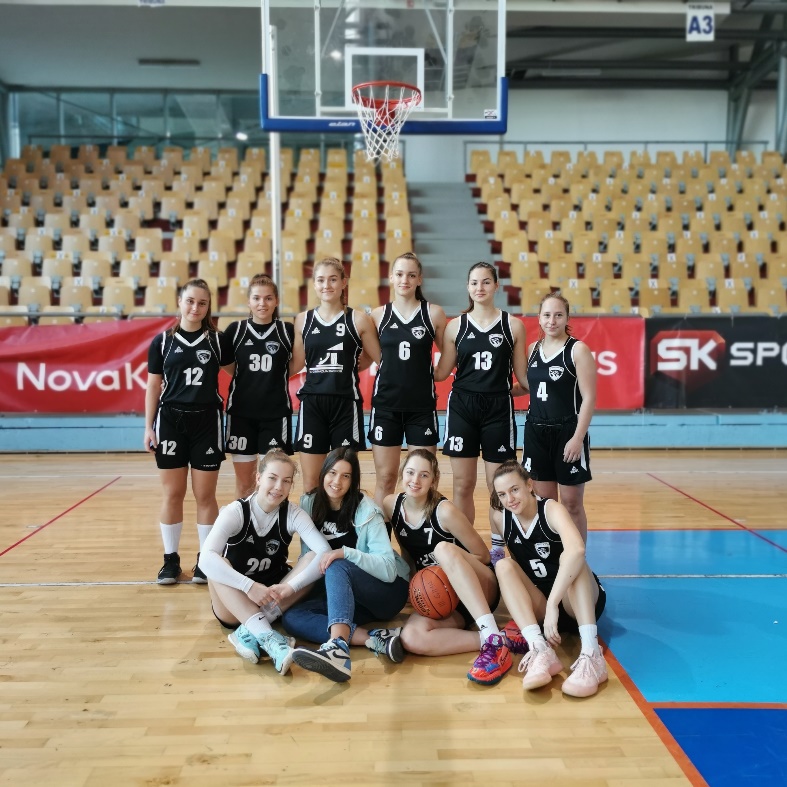 2. II. gimnazija Maribor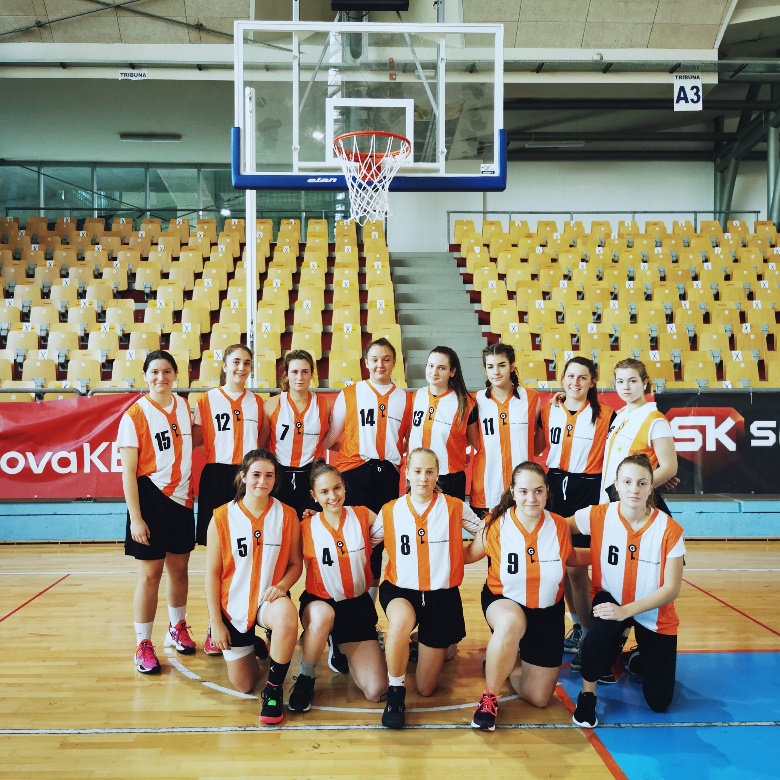 3. Biotehnična šola Maribor - odpoved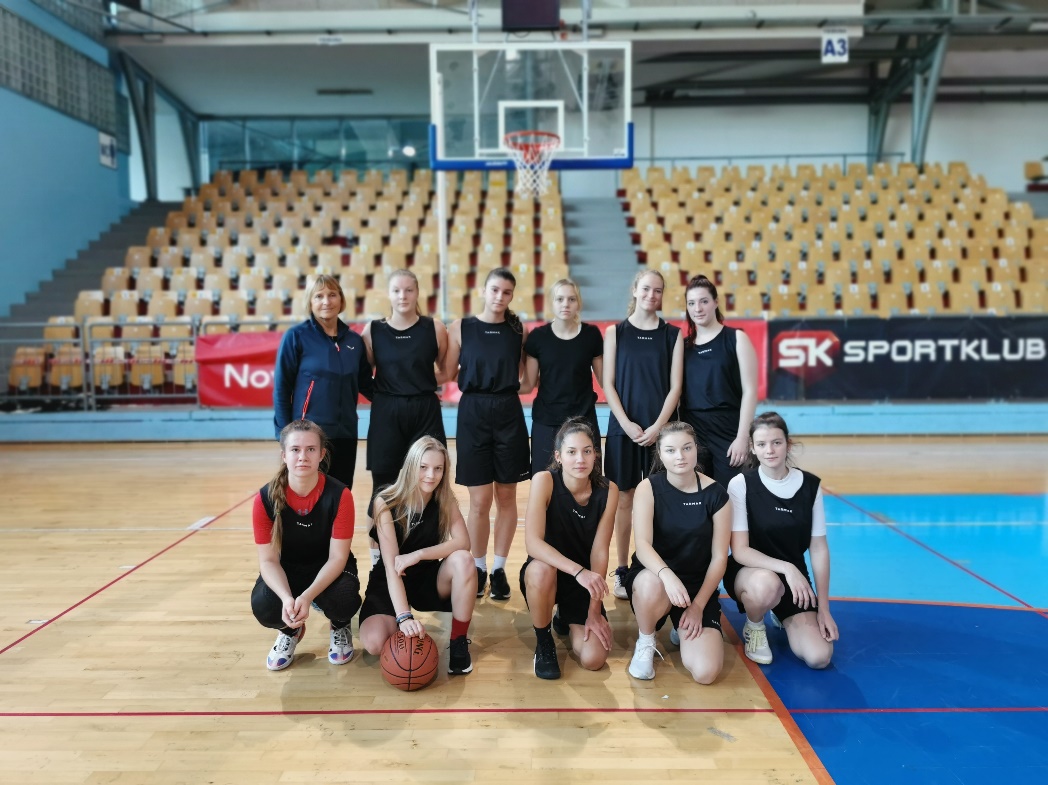 4. Prva gimnazij5. Gimnazija Antona Martina Slomška Maribor - odpoved6. Srednja ekonomska šola in gimnazija Maribor - odpovedKošarka – dijakinje Tekmovanje je potekalo v dvorani Lukna v petek, 19.11.2021 Tekmovanje smo prilagodili prisotnim ekipam.1. mesto: III. gimnazija Maribor2. mesto: II. gimnazija Maribor3. mesto: Prva gimnazija Maribor4. mesto: Gimnazija Antona Martina Slomška Maribor               Biotehnična šola Maribor               Srednja ekonomska šola in gimnazija MariborNajboljša igralka    Tijana Meglič Šteharnik    III. gimnazija MariborNa državno sta se uvrstili III. gimnazija Maribor in II. gimnazija Maribor.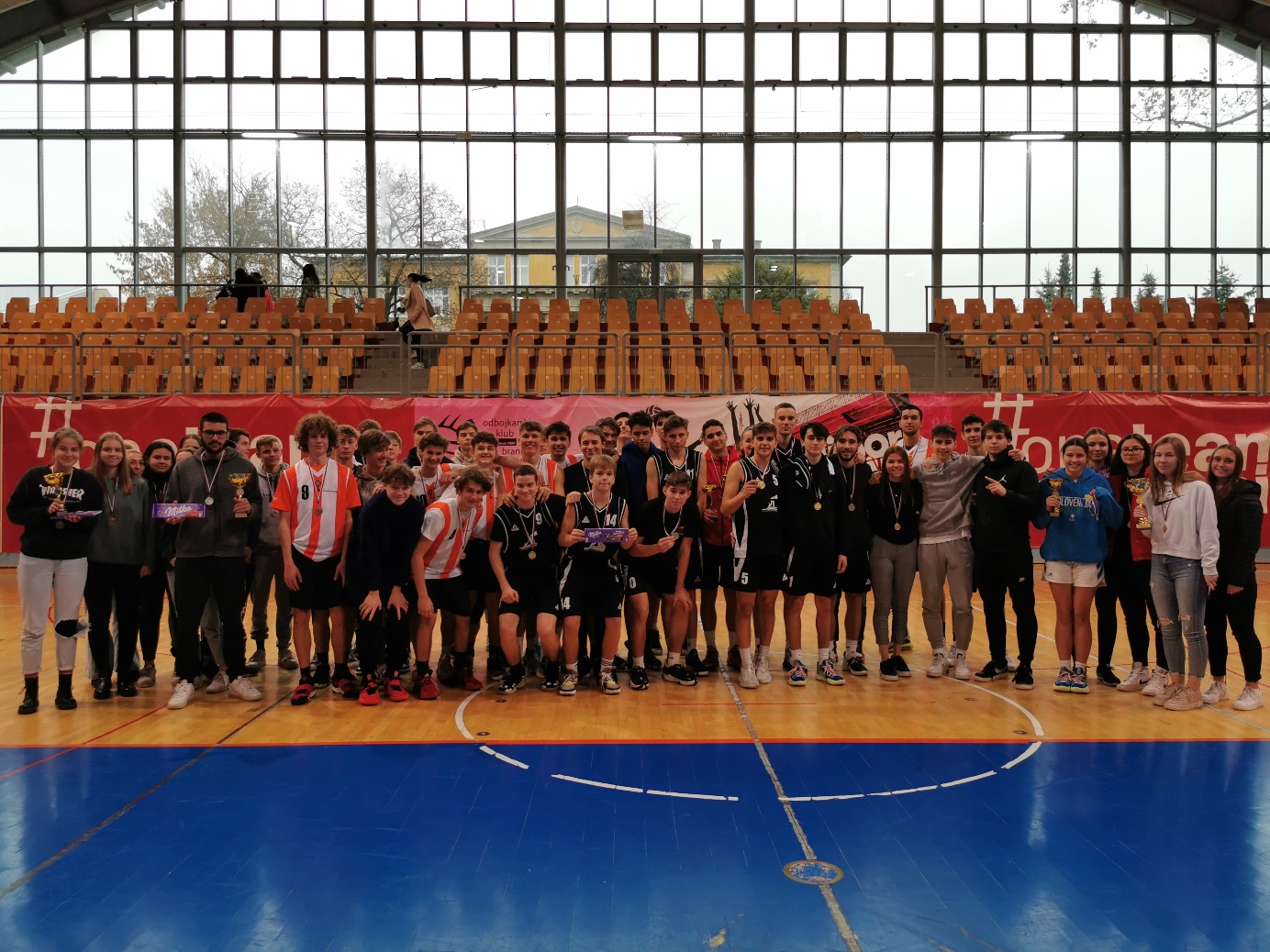 Zaključna slika ekip finalistovSISTEM TEKMOVANJA:Tekmuje se po pravilih mednarodne košarkarske zveze FIBA, ki so prilagojena znanju in sposobnostim srednješolske mladine:Tekmovalni čas: tekma traja 3x10 minut dijaki in 3x8 minut dijakinje z ustavljanjem ure pri minuti odmora, ko se izvajajo prosti meti, pri menjavah ter zadnji 2 minuti tekme. Podaljšek traja 5 minut.–    Minuta odmora: ekipa lahko koristi v vsaki tretjini ter podaljšku 1 minuto odmora, v zadnji   	tretjini sta na voljo dve. –    Bonus: ekipa izkoristi bonus, ko naredi 4. osebno napako–    Zapisnikarska miza: sestavljata jo 3 dijaki (dijakinji), ura, piščalka in zapisnik, ki ga       priskrbi tekmovalna komisija.Pravico nastopa imajo redno vpisani dijaki in dijakinje, letnik 2003 in mlajši (s seboj imejte potrjene tekmovalne kartone)!Za prehrano dijakov poskrbi vsaka šola sama!OPOZORILO:  vsi sodelujoči tekmujejo na lastno odgovornost, v dvorani je obvezna uporaba športne opreme. Za odtujene predmete ne odgovarjamo.Obvezen je CPT pogoj za vse udeležence in spremljevalce.Za dodatne informacije se obrnite na tel. št. 031 644 394  nada.pocrnjic@gmail.comMaribor,  30.11.2021                                                                     Mojca MarušičPOROČILOIZRAČUN STROŠKOV PODROČNEGA PRVENSTVA V KOŠARKI ZA DIJAKE IN DIJAKINJE ZA ŠOLSKO LETO 2021/22Na področno prvenstvo se je prijavilo devet moških ekip in šest ženskih ekip. Dijaki so razdeljeni v tri skupine in so odigrali 21 tekem.Dijakinje so razdeljene v dve skupini in so odigrale 6 tekemTekmo  sodita dva sodnika in trije zapisničarji.Zaradi Covid razmer so bili na tekmi prisotni še varnostnik inmedicinski brat.Stroški prvenstva:Sodniki: 17eur x 2 sodnika x 27 tekem=918eurZapisničarji:6eur (3 zapisničarji ) 27 tekem=486eurDvorana,, lukna,, 27 tekem – 6 turnirjev(3x5ur+3x8ur)Organizacija in vodenje prvenstva=3x5ur+3x8ur =390eurSkupaj stroški=1794eurRačun bo izdalo športno društvo MAKTo so stroški prvenstva.Prvenstvo je kljub vsem ukrepom bilo izvedeno v športnem duhu in brez zapletov. Vse ekipe so se držale vseh navodil.Lep pozdrav, Nada                                                     Maribor, 26.11.20211.skupinaSrednja ekonomska šola in gimnazija Maribor-SEŠGIII. gimnazija – III. gim.Srednja šola za gostinstvo in turizem Maribor– SŠGTREZULTATIREZULTATIREZULTATI1.četrtina2.četrtina3.četrtinaKONČNIIII. gimSEŠG10.3025 : 1224 : 2426 : 1375 : 59SEŠGSŠGT11.3029 : 2529 : 718 : 1776 : 49III. gimSŠGT12.3017 : 1917 : 623 : 757 : 322.skupinaSrednja gradbena šola  – SGŠ.Prva gimnazija Maribor –Prva gim. Gimnazija Antona Marina Slomška Maribor-GAMSREZULTATIREZULTATIREZULTATI1.četrtina2.četrtina3.četrtinaKONČNISGŠPrva gim. 9.0010 : 2314 : 2012 : 2036 : 63GAMSPrva gim.10.00///0 : 20SGŠGAMS11.00///20 : 03.skupinaII. gimnazija – II. gim Srednja elektro-računalniška šola Maribor– SERŠ Srednja prometna šola Maribor – SPŠREZULTATIREZULTATIREZULTATI1.četrtina2.četrtina3.četrtinaKONČNIII. gimSERŠ10.309 : 1612 : 516 : 537 : 26SPŠSERŠ11.30///0 : 20II. gimSPŠ12.30///20 : 0REZULTATIREZULTATIREZULTATI1.četrtina2.četrtina3.četrtinaKONČNISŠGTSERŠ8.0021:196:1113:2140:51SGŠSEŠG9.0017:1512:1515:1744:47SERŠSEGŠ10.0021:2128:2827:1276:61SGŠSERŠ11.0020:127:1817:1844:48SEŠGSŠGT12.0021:2516:1214:1251:49SGŠSŠGT13.009:62:813:824:22REZULTATIREZULTATIREZULTATI1.četrtina2.četrtina3.četrtinaKONČNIPrva gim.II. gim8.0014:1014:714:842:25III. gimSERŠ9.0022:1319:2320:961:45Prva gim.SERŠ10.0016:1312:1711:1639:46III. gimPrva gim.11.0028:413:1116:857:23II. gimSERŠ12.0019:715:1012:1546:32III. gimII. gim13.0023:714:1823:1160:361. skupinaIII. gimnazija Maribor – III. gimGimnazija Antona Martina Slomška Maribor – GAMS. Prva gimnazij - Prva gimII. gimnazija Maribor – II. gimREZULTATIREZULTATIREZULTATI1.četrtina2.četrtina3.četrtinaKONČNIPrva gimGAMS8.0010 : 610 : 04 : 024 : 6III. gim.GAMS9.0022 : 210 : 416 : 248 : 8III. gimPrva gim10.0023 : 1520 : 108 : 1151 : 36GAMSII:gimn11.002:104:82:118:29III. gimII. gim12.0024 : 216 : 1012 : 452 : 16Prva gimII. gim13.004 : 158 : 713 : 1025 : 32Panoga:KOŠARKAStopnja tekmovanja:PODROČNO tekmovanje – področje MariboraSpol:MOŠKI in ŽENSKIOrganizacija: Športno društvo MAKVodja tekmovanja:POCRNJIČ NADAVodja sodnikov: Suad Sabotić, Pomožni sodniki: Mojca MarušičZdravniška služba: Primož MesarecŠola:III. GIMNAZIJA MARIBORGOSPOSVETSKA CESTA 42000 MARIBORDatum:NOVEMBER 2021